Publicado en Sevilla el 05/01/2024 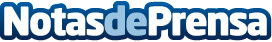 El caucho se puede usar como aislante eléctricoInsecaucho se hace eco de la información lanzada por Ielektro.es sobre los aislantes eléctricos que existenDatos de contacto:InsecauchoInsecaucho954 686 194Nota de prensa publicada en: https://www.notasdeprensa.es/el-caucho-se-puede-usar-como-aislante-electrico_1 Categorias: Andalucia Servicios Técnicos Otras Industrias Sector Energético http://www.notasdeprensa.es